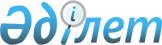 "2014-2016 жылдарға арналған аудандық бюджет туралы" Т. Рысқұлов аудандық мәслихатының 2013 жылдың 25 желтоқсандағы № 21-4 шешіміне өзгерістер енгізу туралыЖамбыл облысы Т.Рысқұлов аудандық мәслихатының 2014 жылғы 20 қарашадағы № 28-5 шешімі. Жамбыл облысы Әділет департаментінде 2014 жылғы 25 қарашада № 2390 болып тіркелді      РҚАО-ның ескертпесі.

      Құжаттың мәтінінде түпнұсқаның пунктуациясы мен орфографиясы сақталған.

      Қазақстан Республикасының 2008 жылғы 4 желтоқсандағы Бюджет кодексінің 109 бабына сәйкес, "Қазақстан Республикасындағы жергілікті мемлекеттік басқару және өзін-өзі басқару туралы" Қазақстан Республикасының 2001 жылғы 23 қаңтардағы Заңдарына және "2014-2016 жылдарға арналған облыстық бюджет туралы" Жамбыл облыстық мәслихатының 2013 жылдың 18 желтоқсандағы № 20-3 шешіміне өзгерістер мен толықтырулар енгізу туралы" Жамбыл облыстық мәслихатының 2014 жылғы 10 қарашадағы № 31-2 шешіміне (нормативтік құқықтық актілерді мемлекеттік тіркеу тізілімінде № 2365 болып тіркелген) сәйкес Т.Рысқұлов аудандық мәслихаты ШЕШІМ ҚАБЫЛДАДЫ:

      1. "2014-2016 жылдарға арналған аудандық бюджет туралы" Т. Рысқұлов аудандық мәслихатының 2013 жылғы 25 желтоқсандағы № 21-4 шешіміне (нормативтік құқықтық актілерді мемлекеттік тіркеу тізілімінде № 2094 болып тіркелген, 2014 жылдың 17 қаңтардағы № 5 (6942) "Құлан таңы-Огни Кулана" газетінде жарияланған") келесі өзгерістер енгізілсін:

      1 тармақта:

      1) тармақшада:

      "7 347 316" сандары "7 370 932" сандарымен ауыстырылсын;

      "2 152 924" сандары "2 101 007" сандарымен ауыстырылсын;

      "5 534" сандары "16 973" сандарымен ауыстырылсын;

      "9 654" сандары "10 132" сандарымен ауыстырылсын;

      "5 179 204" сандары "5 242 820" сандарымен ауыстырылсын;

      2) тармақшада:

      "7 369 704" сандары "7 398 415" сандарымен ауыстырылсын;

      3) тармақшада:

      "-3 281" сандары "-3 278" сандарымен ауыстырылсын;

      "8 837" сандары "8 834" сандарымен ауыстырылсын;

      4) тармақшада:

      "0" сандары "-6 297" сандарымен ауыстырылсын;

      "мемлекеттік қаржы активтерін сатудан түсетін түсімдер" жолындағы "0" саны "6 297" сандарымен ауыстырылсын;

      4) тармақшада:

      "-19 107" сандары "-17 908" сандарымен ауыстырылсын;

      4) тармақшада:

      "19 107" сандары "17 908" сандарымен ауыстырылсын;

      "қарыздарды өтеу" жолындағы "8837" сандары "10 036" сандарымен ауыстырылсын;

      4) тармақшада:

      "4 405" сандары "3 707" сандарымен ауыстырылсын;

      Аталған шешімнің 4) тармақшада және 7 қосымшалары осы шешімнің 1 және 2 қосымшаларына сәйкес жаңа редакцияда мазмұндалсын. 

      2. Осы шешімнің орындалуына бақылау және интернет ресурстарында жариялауды аудандық мәслихаттың экономика, қаржы, бюджет және жергілікті өзін-өзі басқаруды дамыту жөніндегі тұрақты комиссиясына жүктелсін.

      3. Осы шешім, әділет органдарында мемлекеттік тіркеуден өткен күннен бастап күшіне енеді және 2014 жылғы 1 қаңтарынан қолданысқа енгізіледі.

 2014 жылға арналған бюджет      (мың теңге)

 2014 жылға арналған Т. Рысқұлов ауданның әрбір ауылдық округтің бюджеттік бағдарламалары
					© 2012. Қазақстан Республикасы Әділет министрлігінің «Қазақстан Республикасының Заңнама және құқықтық ақпарат институты» ШЖҚ РМК
				
      Аудандық мәслихат 

Аудандық мәслихат

      сессиясының төрағасы 

хатшысы

      А. Қораласбаев 

Б. Шамаев
Т. Рысқұлов аудандық мәслихаттың
2014 жылғы 20 қарашадағы
№ 28-5 шешіміне 1 қосымшаТ. Рысқұлов аудандық мәслихаттың
2013 жылғы 25 желтоқсандағы
№ 21-4 шешіміне 1 қосымшаСанаты 

Санаты 

Кірістер атауы

Сомасы

Сыныбы

Сыныбы

Сыныбы

Сомасы

Ішкі сыныбы

Ішкі сыныбы

Сомасы

1

2

3

4

5

I. КІРІСТЕР

7370932

1

Салықтық түсімдер

2101007

01

Табыс салығы 

210312

2

Жеке табыс салығы

210312

03

Әлеуметтік салық

162277

1

Әлеуметтік салық

162277

04

Меншікке салынатын салықтар

1700416

1

Мүлікке салынатын салықтар

1635928

3

Жер салығы

7277

4

Көлік құралдарына салынатын салық

53095

5

Бірыңғай жер салығы

4116

05

Тауарларға, жұмыстарға және қызметтерге салынатын ішкі салықтар

14936

2

Акциздер

488

3

Табиғи және басқа да ресурстарды пайдаланғаны үшiн түсетiн түсiмдер

1561

4

Кәсіпкерлік және кәсіби қызметті жүргізгені үшін алынатын алымдар

6790

5

Ойын бизнесіне салық

1700

07

Басқа да салықтар

241

Басқа да салықтар

241

08

Заңдық мәнді іс-әрекеттерді жасағаны және (немесе) оған уәкілеттігі бар мемлекеттік органдар немесе лауазымды адамдар құжаттар бергені үшін алынатын міндетті төлемдер

12825

1

Мемлекеттік баж

12825

2

Салықтық емес түсімдер

16973

01

Мемлекеттік меншіктен түсетін кірістер

2214

1

Мемлекеттік кәсіпорындардың таза кірісі бөлігінің түсімдері

199

5

Мемлекет меншігіндегі мүлікті жалға беруден түсетін кірістер

2003

9

Мемлекет меншігінен түсетін басқа да кірістер

12

02 

Мемлекеттік бюджеттен қаржыландырылатын мемлекеттік мекемелердің тауарларды (жұмыстарды, қызметтерді) өткізуінен түсетін түсімдер

120

1

Мемлекеттік бюджеттен қаржыландырылатын мемлекеттік мекемелердің тауарларды (жұмыстарды, қызметтерді) өткізуінен түсетін түсімдер

120

04

Мемлекеттік бюджеттен қаржыландырылатын, сондай-ақ Қазақстан Республикасы Ұлттық Банкінің бюджетінен (шығыстар сметасынан) ұсталатын және қаржыландырылатын мемлекеттік мекемелер салатын айыппұлдар, өсімпұлдар, санкциялар, өндіріп алулар

577

1

Мұнай секторы ұйымдарынан түсетін түсімдерді қоспағанда, мемлекеттік бюджеттен қаржыландырылатын, сондай-ақ Қазақстан Республикасы Ұлттық Банкінің бюджетінен (шығыстар сметасынан) ұсталатын және қаржыландырылатын мемлекеттік мекемелер салатын айыппұлдар, өсімпұлдар, санкциялар, өндіріп алулар

577

06

Басқа да салықтық емес түсімдер

14062

1

Басқа да салықтық емес түсімдер

14062

3

Негізгі капиталды сатудан түсетін түсімдер

10132

01

Мемлекеттік мекемелерге бекітілген мемлекеттік мүлікті сату

2311

1

Мемлекеттік мекемелерге бекітілген мемлекеттік мүлікті сату

2311

03

Жерді және материалдық емес активтерді сату

7821

1

Жерді сату

7800

2

Материалдық емес активтерді сату

21

4

Трансферттердің түсімдері

5242820

02

Мемлекеттік басқарудың жоғары тұрған органдарынан түсетін трансферттер

 

5242820

2

Облыстық бюджеттен түсетін трансферттер

5242820

Шығыстар атауы

Шығыстар атауы

Сомасы, мың теңге

Функционалдық топ

Функционалдық топ

Функционалдық топ

Функционалдық топ

Сомасы, мың теңге

Бюджеттік бағдарламалардың әкімшісі

Бюджеттік бағдарламалардың әкімшісі

Бюджеттік бағдарламалардың әкімшісі

Сомасы, мың теңге

Бағдарлама

Бағдарлама

Сомасы, мың теңге

1

2

3

4

5

II. ШЫҒЫНДАР

7398415

01

Жалпы сипаттағы мемлекеттік қызметтер

349755

112

Аудан (облыстық маңызы бар қала) мәслихатының аппараты

15186

001

Аудан (облыстық маңызы бар қала) мәслихатының қызметін қамтамасыз ету жөніндегі қызметтер

14686

003

Мемлекеттік органның күрделі шығыстары

500

122

Аудан (облыстық маңызы бар қала) әкімінің аппараты

84463

001

Аудан (облыстық маңызы бар қала) әкімінің қызметін қамтамасыз ету жөніндегі қызметтер

67313

003

Мемлекеттік органның күрделі шығыстары

17150

123

Қаладағы аудан, аудандық маңызы бар қала, кент, ауыл, ауылдық округ әкімінің аппараты

214823

001

Қаладағы аудан, аудандық маңызы бар қала, кент, ауыл, ауылдық округ әкімінің қызметін қамтамасыз ету жөніндегі қызметтер

211719

022

Мемлекеттік органның күрделі шығыстары

3104

452

Ауданның (облыстық маңызы бар қаланың) қаржы бөлімі

19814

001

Ауданның (облыстық маңызы бар қаланың) бюджетін орындау және ауданның (облыстық маңызы бар қаланың) коммуналдық меншігін басқару саласындағы мемлекеттік саясатты іске асыру жөніндегі қызметтер

17304

003

Салық салу мақсатында мүлікті бағалауды жүргізу

1731

010

Жекешелендіру, коммуналдық меншікті басқару, жекешелендіруден кейінгі қызмет және осыған байланысты дауларды реттеу

449

011

Коммуналдық меншікке түскен мүлікті есепке алу, сақтау, бағалау және сату

212

018

Мемлекеттік органның күрделі шығыстары

118

453

Ауданның (облыстық маңызы бар қаланың) экономика және бюджеттік жоспарлау бөлімі

14704

001

Экономикалық саясатты, мемлекеттік жоспарлау жүйесін қалыптастыру және дамыту және ауданды (облыстық маңызы бар қаланы) басқару саласындағы мемлекеттік саясатты іске асыру жөніндегі қызметтер

14344

004

Мемлекеттік органның күрделі шығыстары

360

466

Ауданның (облыстық маңызы бар қаланың) сәулет, қала құрылысы және құрылыс бөлімі

765

040

Мемлекеттік органдардың объектілерін дамыту

765

02

Қорғаныс

2449

122

Аудан (облыстық маңызы бар қала) әкімінің аппараты

2449

005 

Жалпыға бірдей әскери міндетті атқару шеңберіндегі іс-шаралар

973

006 

Аудан (облыстық маңызы бар қала) ауқымындағы төтенше жағдайлардың алдын алу және оларды жою

418

007

Аудандық (қалалық) ауқымдағы дала өрттерінің, сондай-ақ мемлекеттік өртке қарсы қызмет органдары құрылмаған елді мекендерде өрттердің алдын алу және оларды сөндіру жөніндегі іс-шаралар

1058

03

Қоғамдық тәртіп, қауіпсіздік, құқықтық, сот, қылмыстық-атқару қызметі

5250

458

Ауданның (облыстық маңызы бар қаланың) тұрғын үй-коммуналдық шаруашылығы, жолаушылар көлігі және автомобиль жолдары бөлімі

5250

021

Елді мекендерде жол қозғалысы қауіпсіздігін қамтамасыз ету

5250

04

Білім беру

4538516

464

Ауданның (облыстық маңызы бар қаланың) білім бөлімі

439788

009

Мектепке дейінгі тәрбие мен оқыту ұйымдарының қызметін қамтамасыз ету

224848

040

Мектепке дейінгі білім беру ұйымдарында мемлекеттік білім беру тапсырысын іске асыруға

214940

123

Қаладағы аудан, аудандық маңызы бар қала, кент, ауыл, ауылдық округ әкімінің аппараты

9332

005

Ауылдық жерлерде балаларды мектепке дейін тегін алып баруды және кері алып келуді ұйымдастыру

9332

464

Ауданның (облыстық маңызы бар қаланың) білім бөлімі

3264144

003

Жалпы білім беру

3133015

006

Балаларға қосымша білім беру 

131129

464

Ауданның (облыстық маңызы бар қаланың) білім бөлімі

234191

001

Жергілікті деңгейде білім беру саласындағы мемлекеттік саясатты іске асыру жөніндегі қызметтер

22234

004

Ауданның (облыстық маңызы бар қаланың) мемлекеттік білім беру мекемелерінде білім беру жүйесін ақпараттандыру

22225

005

Ауданның (облыстық маңызы бар қаланың) мемлекеттік білім беру мекемелер үшін оқулықтар мен оқу-әдiстемелiк кешендерді сатып алу және жеткізу

58534

015

Жетім баланы (жетім балаларды) және ата-аналарының қамқорынсыз қалған баланы (балаларды) күтіп-ұстауға қамқоршыларға (қорғаншыларға) ай сайынға ақшалай қаражат төлемі

14935

067

Ведомстволық бағыныстағы мемлекеттік мекемелерінің және ұйымдарының күрделі шығыстары

116263

466

Ауданның (облыстық маңызы бар қаланың) сәулет, қала құрылысы және құрылыс бөлімі

591061

037

Білім беру объектілерін салу және реконструкциялау

591061

06

Әлеуметтік көмек және әлеуметтік қамсыздандыру

379567

451

Ауданның (облыстық маңызы бар қаланың) жұмыспен қамту және әлеуметтік бағдарламалар бөлімі

273761

002

Жұмыспен қамту бағдарламасы

55796

004

Ауылдық жерлерде тұратын денсаулық сақтау, білім беру, әлеуметтік қамтамасыз ету, мәдениет, спорт және ветеринар мамандарына отын сатып алуға Қазақстан Республикасының заңнамасына сәйкес әлеуметтік көмек көрсету

25135

005

Мемлекеттік атаулы әлеуметтік көмек

18760

006

Тұрғын үйге көмек көрсету

2749

007

Жергілікті өкілетті органдардың шешімі бойынша мұқтаж азаматтардың жекелеген топтарына әлеуметтік көмек

10060

010

Үйден тәрбиеленіп оқытылатын мүгедек балаларды материалдық қамтамасыз ету

6135

014

Мұқтаж азаматтарға үйде әлеуметтiк көмек көрсету

23607

016

18 жасқа дейінгі балаларға мемлекеттік жәрдемақылар

124740

017

Мүгедектерді оңалту жеке бағдарламасына сәйкес, мұқтаж мүгедектерді міндетті гигиеналық құралдармен және ымдау тілі мамандарының қызмет көрсетуін, жеке көмекшілермен қамтамасыз ету

5779

023

Жұмыспен қамту орталықтарының қызметін қамтамасыз ету

1000

451

Ауданның (облыстық маңызы бар қаланың) жұмыспен қамту және әлеуметтік бағдарламалар бөлімі

104028

001

Жергілікті деңгейде халық үшін әлеуметтік бағдарламаларды жұмыспен қамтуды қамтамасыз етуді іске асыру саласындағы мемлекеттік саясатты іске асыру жөніндегі қызметтер

32119

011

Жәрдемақыларды және басқа да әлеуметтік төлемдерді есептеу, төлеу мен жеткізу бойынша қызметтерге ақы төлеу

1200

021

Мемлекеттік органның күрделі шығыстары 

1975

025

Өрлеу жобасы бойынша келісілген қаржылай көмекті енгізу

68734

458

Ауданның (облыстық маңызы бар қаланың) тұрғын үй-коммуналдық шаруашылығы, жолаушылар көлігі және автомобиль жолдары бөлімі

1778

050

Мүгедектердің құқықтарын қамтамасыз ету және өмір сүру сапасын жақсарту жөніндегі іс-шаралар жоспарын іске асыру

1778

07

Тұрғын үй-коммуналдық шаруашылық

808773

455

Ауданның (облыстық маңызы бар қаланың) мәдениет және тілдерді дамыту бөлімі

47514

024

Жұмыспен қамту 2020 жол картасы бойынша қалаларды және ауылдық елді мекендерді дамыту шеңберінде объектілерді жөндеу

47514

458

Ауданның (облыстық маңызы бар қаланың) тұрғын үй-коммуналдық шаруашылығы, жолаушылар көлігі және автомобиль жолдары бөлімі

800

003

Мемлекеттік тұрғын үй қорының сақталуын ұйымдастыру

800

464

Ауданның (облыстық маңызы бар қаланың) білім бөлімі

36641

026

Жұмыспен қамту 2020 жол картасы бойынша қалаларды және ауылдық елді мекендерді дамыту шеңберінде объектілерді жөндеу

36641

466

Ауданның (облыстық маңызы бар қаланың) сәулет, қала құрылысы және құрылыс бөлімі

352750

003

Мемлекеттік коммуналдық тұрғын үй қорының тұрғын үйін жобалау, салу және (немесе) сатып алу

15000

004

Инженерлік коммуникациялық инфрақұрылымды жобалау, дамыту, жайластыру және (немесе) сатып алу

332194

074

Жұмыспен қамту 2020 жол картасының екінші бағыты шеңберінде жетіспейтін инженерлік-коммуникациялық инфрақұрылымды дамыту және/немесе салу

5556

123

Қаладағы аудан, аудандық маңызы бар қала, кент, ауыл, ауылдық округ әкімінің аппараты

876

014

Елді мекендерді сумен жабдықтауды ұйымдастыру

876

458

Ауданның (облыстық маңызы бар қаланың) тұрғын үй-коммуналдық шаруашылығы, жолаушылар көлігі және автомобиль жолдары бөлімі

20775

012

Сумен жабдықтау және су бұру жүйесінің жұмыс істеуі

9003

026

Ауданның (облыстық маңызы бар қаланың) коммуналдық меншігіндегі жылу жүйелерін қолдануды ұйымдастыру

8572

028

Коммуналдық шаруашылығын дамыту

3200

466

Ауданның (облыстық маңызы бар қаланың) сәулет, қала құрылысы және құрылыс бөлімі

284098

058

Елді мекендердегі сумен жабдықтау және су бұру жүйелерін дамыту

284098

123

Қаладағы аудан, аудандық маңызы бар қала, кент, ауыл, ауылдық округ әкімінің аппараты

41518

008

Елді мекендердегі көшелерді жарықтандыру

25697

009

Елді мекендердің санитариясын қамтамасыз ету

5694

011

Елді мекендерді абаттандыру мен көгалдандыру

10127

458

Ауданның (облыстық маңызы бар қаланың) тұрғын үй-коммуналдық шаруашылығы, жолаушылар көлігі және автомобиль жолдары бөлімі

23801

018

Елді мекендерді абаттандыру және көгалдандыру

23801

08

Мәдениет, спорт, туризм және ақпараттық кеңістік

281926

455

Ауданның (облыстық маңызы бар қаланың) мәдениет және тілдерді дамыту бөлімі

147036

003

Мәдени-демалыс жұмысын қолдау

108616

005

Зоопарктер мен дендропарктердің жұмыс істеуін қамтамасыз ету

38420

466

Ауданның (облыстық маңызы бар қаланың) сәулет, қала құрылысы және құрылыс бөлімі

170

011

Мәдениет объектілерін дамыту

170

465

Ауданның (облыстық маңызы бар қаланың) дене шынықтыру және спорт бөлімі

12789

001

Жергілікті деңгейде дене шынықтыру және спорт саласындағы мемлекеттік саясатты іске асыру жөніндегі қызметтер

8039

006

Аудандық (облыстық маңызы бар қалалық) деңгейде спорттық жарыстар өткiзу

1600

007

Әртүрлi спорт түрлерi бойынша аудан (облыстық маңызы бар қала) құрама командаларының мүшелерiн дайындау және олардың облыстық спорт жарыстарына қатысуы

3150

455

Ауданның (облыстық маңызы бар қаланың) мәдениет және тілдерді дамыту бөлімі

64018

006

Аудандық (қалалық) кітапханалардың жұмыс істеуі

63293

007

Мемлекеттік тілді және Қазақстан халықтарының басқа да тілдерін дамыту

725

456

Ауданның (облыстық маңызы бар қаланың) ішкі саясат бөлімі

19280

002

Газеттер мен журналдар арқылы мемлекеттік ақпараттық саясат жүргізу жөніндегі қызметтер

19280

455

Ауданның (облыстық маңызы бар қаланың) мәдениет және тілдерді дамыту бөлімі

10453

001

Жергілікті деңгейде тілдерді және мәдениетті дамыту саласындағы мемлекеттік саясатты іске асыру жөніндегі қызметтер

6736

032

Ведомстволық бағыныстағы мемлекеттік мекемелерінің және ұйымдарының күрделі шығыстары

3717

456

Ауданның (облыстық маңызы бар қаланың) ішкі саясат бөлімі

28180

001

Жергілікті деңгейде ақпарат, мемлекеттілікті нығайту және азаматтардың әлеуметтік сенімділігін қалыптастыру саласында мемлекеттік саясатты іске асыру жөніндегі қызметтер

9878

003

Жастар саясаты саласында іс-шараларды іске асыру

15614

032

Ведомстволық бағыныстағы мемлекеттік мекемелерінің және ұйымдарының күрделі шығыстары

2688

09

Отын-энергетика кешені және жер қойнауын пайдалану

100

466

Ауданның (облыстық маңызы бар қаланың) сәулет, қала құрылысы және құрылыс бөлімі

100

009

Жылу-энергетикалық жүйені дамыту

100

10

Ауыл, су, орман, балық шаруашылығы, ерекше қорғалатын табиғи аумақтар, қоршаған ортаны және жануарлар дүниесін қорғау, жер қатынастары

174354

462

Ауданның (облыстық маңызы бар қаланың) ауыл шаруашылығы бөлімі

20754

001

Жергілікте деңгейде ауыл шаруашылығы саласындағы мемлекеттік саясатты іске асыру жөніндегі қызметтер

13106

006

Мемлекеттік органның күрделі шығыстары

235

099

Мамандардың әлеуметтік көмек көрсетуі жөніндегі шараларды іске асыру

7413

473 

Ауданның (облыстық маңызы бар қаланың) ветеринария бөлімі

20859

001

Жергілікте деңгейде ветеринария саласындағы мемлекеттік саясатты іске асыру жөніндегі қызметтер

7494

007

Қаңғыбас иттер мен мысықтарды аулауды және жоюды ұйымдастыру

2273

008

Алып қойылатын және жойылатын ауру жануарлардың, жануарлардан алынатын өнімдер мен шикізаттың құнын иелеріне өтеу

1823

009

Жануарлардың энзоотиялық аурулары бойынша ветеринариялық іс-шараларды жүргізу

7181

010

Ауыл шаруашылығы жануарларын сәйкестендіру жөніндегі іс-шараларды өткізу

2088

463

Ауданның (облыстық маңызы бар қаланың) жер қатынастары бөлімі

11658

001

Аудан (облыстық манызы бар қала) аумағында жер қатынастарын реттеу саласындағы мемлекеттік саясатты іске асыру жөніндегі қызметтер

7412

006

Аудандардың, облыстық маңызы бар, аудандық маңызы бар қалалардың, кенттердiң, ауылдардың, ауылдық округтердiң шекарасын белгiлеу кезiнде жүргiзiлетiн жерге орналастыру

4086

007

Мемлекеттік органның күрделі шығыстары

160

473

Ауданның (облыстық маңызы бар қаланың) ветеринария бөлімі

121083

011

Эпизоотияға қарсы іс-шаралар жүргізу

121083

11

Өнеркәсіп, сәулет, қала құрылысы және құрылыс қызметі

78727

466

Ауданның (облыстық маңызы бар қаланың) сәулет, қала құрылысы және құрылыс бөлімі

78727

001

Құрылыс, облыс қалаларының, аудандарының және елді мекендерінің сәулеттік бейнесін жақсарту саласындағы мемлекеттік саясатты іске асыру және ауданның (облыстық маңызы бар қаланың) аумағын оңтайла және тиімді қала құрылыстық игеруді қамтамасыз ету жөніндегі қызметтер

18871

013

Аудан аумағында қала құрлысын дамытудың кешенді схемаларын, аудандық (облыстық) маңызы бар қалалардың, кенттердің және өзге де ауылдық елді мекендердің бас жоспарларын әзірлеу 

59856

12

Көлік және коммуникация

299187

458

Ауданның (облыстық маңызы бар қаланың) тұрғын үй-коммуналдық шаруашылығы, жолаушылар көлігі және автомобиль жолдары бөлімі

299187

023

Автомобиль жолдарының жұмыс істеуін қамтамасыз ету

17214

045

Аудандық маңызы бар автомобиль жолдарын және елді-мекендердің көшелерін күрделі және орташа жөндеу

281973

13

Басқалар

462731

494 

Ауданның (облыстық маңызы бар қаланың) кәсіпкерлік және өнеркәсіп бөлімі

2772

006

Кәсіпкерлік қызметті қолдау

2772

123

Қаладағы аудан, аудандық маңызы бар қала, кент, ауыл, ауылдық округ әкімінің аппараты 

60370

040

"Өңірлерді дамыту" Бағдарламасы шеңберінде өңірлерді экономикалық дамытуға жәрдемдесу бойынша шараларды іске асыру

60370

452

Ауданның (облыстық маңызы бар қаланың) қаржы бөлімі

3707

012

Ауданның (облыстық маңызы бар қаланың) жергілікті атқарушы органының резерві

3707

458

Ауданның (облыстық маңызы бар қаланың) тұрғын үй-коммуналдық шаруашылығы, жолаушылар көлігі және автомобиль жолдары бөлімі

389903

001

Жергілікті деңгейде тұрғын үй-коммуналдық шаруашылығы, жолаушылар көлігі және автомобиль жолдары саласындағы мемлекеттік саясатты іске асыру жөніндегі қызметтер

9020

013

Мемлекеттік органның күрделі шығыстары

90

043

"Өңірлерді дамыту" Бағдарламасы шеңберінде инженерлік инфрақұрылымын дамыту

380793

494

Ауданның (облыстық маңызы бар қаланың) кәсіпкерлік және өнеркәсіп бөлімі

5979

001

Жергілікті деңгейде кәсіпкерлікті және өнеркәсіпті дамыту саласындағы мемлекеттік саясатты іске асыру жөніндегі қызметтер

5979

14

Борышқа қызмет көрсету

1995

452

Ауданның (облыстық маңызы бар қаланың) қаржы бөлімі

1995

013

Жергілікті атқарушы органдардың облыстық бюджеттен қарыздар бойынша сыйақылар мен өзге де төлемдерді төлеу бойынша борышына қызмет көрсету

1995

15

Трансферттер

15085

452

Ауданның (облыстық маңызы бар қаланың) қаржы бөлімі

15085

006

Нысаналы пайдаланылмаған (толық пайдаланылмаған) трансферттерді қайтару

15085

IІІ. Таза бюджетті кредиттеу

-3278

5

Бюджеттік кредиттер

5556

10

Ауыл, су, орман, балық шаруашылығы, ерекше қорғалатын табиғи аумақтар, қоршаған ортаны және жануарлар дүниесін қорғау, жер қатынастары

5556

1

Ауыл шаруашылығы

5556

462

Ауданның (облыстық маңызы бар қаланың) ауыл шаруашылығы бөлімі 

5556

008

Мамандарды әлеуметтік қолдау шараларын іске асыруға берілетін бюджеттік кредиттер

5556

Санаты

Санаты

Санаты

Атауы

сомасы, мың теңге

Сыныбы 

Сыныбы 

Сыныбы 

сомасы, мың теңге

Ішкі сыныбы

Ішкі сыныбы

сомасы, мың теңге

1

2

3

4

5

5

Бюджеттік кредиттерді өтеу

8834

01

Бюджеттік кредиттерді өтеу

8834

1

Мемлекеттік бюджеттен берілген бюджеттік кредиттерді өтеу

8834

2

Пайдаланылмаған бюджеттік кредиттердің сомаларын қайтару

0

Фукционалдық топ Атауы 

Фукционалдық топ Атауы 

Фукционалдық топ Атауы 

Фукционалдық топ Атауы 

сомасы, мың теңге

Бюджеттік бағдарламалардың әкімшісі 

Бюджеттік бағдарламалардың әкімшісі 

Бюджеттік бағдарламалардың әкімшісі 

сомасы, мың теңге

Бағдарлама

Бағдарлама

сомасы, мың теңге

1

2

3

4

5

ІV. Қаржы активтерімен операциялар бойынша сальдо 

-6297

Қаржы активтерін сатып алу

0

Санаты 

Санаты 

Санаты 

Атауы

сомасы, мың теңге

Сыныбы 

Сыныбы 

Сыныбы 

сомасы, мың теңге

Ішкі сыныбы 

Ішкі сыныбы 

сомасы, мың теңге

1

2

3

4

5

6

Мемлекеттік қаржы активтерін сатудан түсетін түсімдер

6297

01

Мемлекеттік қаржы активтерін сатудан түсетін түсімдер

6297

1

Қаржы активтерін ел ішінде сатудан түсетін түсімдер

6297

Фукционалдық топ Атауы

Фукционалдық топ Атауы

Фукционалдық топ Атауы

Фукционалдық топ Атауы

сомасы, мың теңге

Бюджеттік бағдарламалардың әкімшісі

Бюджеттік бағдарламалардың әкімшісі

Бюджеттік бағдарламалардың әкімшісі

сомасы, мың теңге

Бағдарлама

Бағдарлама

сомасы, мың теңге

1

2

3

4

5

V. Бюджет тапшылығы (профициті)

-17908

VI. Бюджет тапшылығын қаржыландыру (профицитін пайдалану)

17908

Санаты

Санаты

Санаты

Атауы

сомасы, мың теңге

Сыныбы

Сыныбы

Сыныбы

сомасы, мың теңге

Ішкі сыныбы

Ішкі сыныбы

сомасы, мың теңге

1

2

3

4

5

7

Қарыздар түсімі

5556

01

Мемлекеттік ішкі қарыздар

5556

2

Қарыз алу келісім-шарттары

5556

Фукционалдық топ Атауы

Фукционалдық топ Атауы

Фукционалдық топ Атауы

Фукционалдық топ Атауы

сомасы, мың теңге

Бюджеттік бағдарламалардың әкімшісі

Бюджеттік бағдарламалардың әкімшісі

Бюджеттік бағдарламалардың әкімшісі

сомасы, мың теңге

Бағдарлама 

Бағдарлама 

сомасы, мың теңге

1

2

3

4

5

Қарыздарды өтеу

10036

16

Қарыздарды өтеу

10036

452

Ауданның (облыстық маңызы бар қаланың) қаржы бөлімі

10036

008

Жергілікті атқарушы органның жоғары тұрған бюджет алдындағы борышын өтеу

8834

021

Жергілікті бюджеттен бөлінген пайдаланылмаған бюджеттік кредиттерді қайтару

1202

8

Бюджет қаражатының пайдаланылатын қалдықтары

22388

01

Бюджет қаражаты қалдықтары

22388

1

Бюджет қаражатының бос қалдықтары

22388

Бюджет қаражатының бос қалдықтары

22388

Т. Рысқұлов аудандық мәслихаттың
2014 жылғы 20 қарашадағы
№ 28-5 шешіміне 2 қосымшаТ. Рысқұлов аудандық мәслихаттың
2013 жылғы 25 желтоқсандағы
№ 21-4 шешіміне 7 қосымшаАуылдық округтер

 

Бағдарлама атауы 

Бағдарлама атауы 

Бағдарлама атауы 

Бағдарлама атауы 

Бағдарлама атауы 

Бағдарлама атауы 

Бағдарлама атауы 

Бағдарлама атауы 

Барлығы

 

Ауылдық округтер

 

001 "Қаладағы аудан, аудандық маңызы бар қала, кент, ауыл, ауылдық округ әкімінің аппараты"

022 "Мемлекеттік органдардың күрделі шығыстары"

005 "Ауылдық жерлерде балаларды мектепке дейін тегін алып баруды және кері алып келуді ұйымдастыру"

014 "Елді мекендерді сумен жабдықтауды ұйымдастыру"

008 "Елді мекендерде көшелерді жарықтан-дыру"

009 "Елді мекендердің санитариясын қамтамасыз ету"

011 "Елді мекендерді абаттандыру мен көгалдандыру"

040 "Өңірлерді дамыту" Бағдарламасы шеңберінде өңірлерді экономикалық дамытуға жәрдемдесу бойынша шараларды іске асыру"

Барлығы

 

1

"Құлан ауылдық округі әкімінің аппараты" коммуналдық мемлекеттік мекемесі

22468

500

530

11072

3300

6736

15417

60023

2

"Луговой ауылдық округі әкімінің аппараты" коммуналдық мемлекеттік мекемесі

20254

187

2047

161

392

9652

32693

3

"Ақбулақ ауылдық округі әкімінің аппараты" коммуналдық мемлекеттік мекемесі

13998

300

748

742

120

218

3082

19208

4

"Қорағаты ауылдық округі әкімінің аппараты" коммуналдық мемлекеттік мекемесі

11819

28

654

172

60

85

1441

14259

5

"Абай ауылдық округі әкімінің аппараты" коммуналдық мемлекеттік мекемесі

11311

28

1891

251

175

1822

15478

6

"Қарақыстақ ауылдық округі әкімінің аппараты" коммуналдық мемлекеттік мекемесі

15647

268

1999

2239

93

143

4010

24399

7

"Жаңатұрмыс ауылдық округі әкімінің аппараты" коммуналдық мемлекеттік мекемесі

12440

246

794

150

195

2353

16178

8

"Көкдөнен ауылдық округі әкімінің аппараты" коммуналдық мемлекеттік мекемесі

13071

300

989

150

298

3131

17939

9

"Көгершін ауылдық округі әкімінің аппараты" коммуналдық мемлекеттік мекемесі

13332

1024

200

663

3269

18488

10

"Құмарық ауылдық округі әкімінің аппараты" коммуналдық мемлекеттік мекемесі

11806

150

1659

1131

315

360

3491

18912

11

"Новосел ауылдық округі әкімінің аппараты" коммуналдық мемлекеттік мекемесі

10288

354

845

500

150

211

992 

13340

12

"Ақыртөбе ауылдық округі әкімінің аппараты" коммуналдық мемлекеттік мекемесі

13444

1203

110

150

3209

18116

13

"Өрнек ауылдық округі әкімінің аппараты" коммуналдық мемлекеттік мекемесі

15524

150

1042

876

596

56

246

3932

22422

14

"Тереңөзек ауылдық округі әкімінің аппараты" коммуналдық мемлекеттік мекемесі

13635

33

1108

897

278

157

2915

19023

15

"Қайыңды ауылдық округі әкімінің аппараты" коммуналдық мемлекеттік мекемесі

12682 

560

747

400

300

98

1654

16441

Барлығы

211719

3104

9332

876

25697

5694

10127

60370

326919

